Гидропосевная установка TURBO TURF HS-50 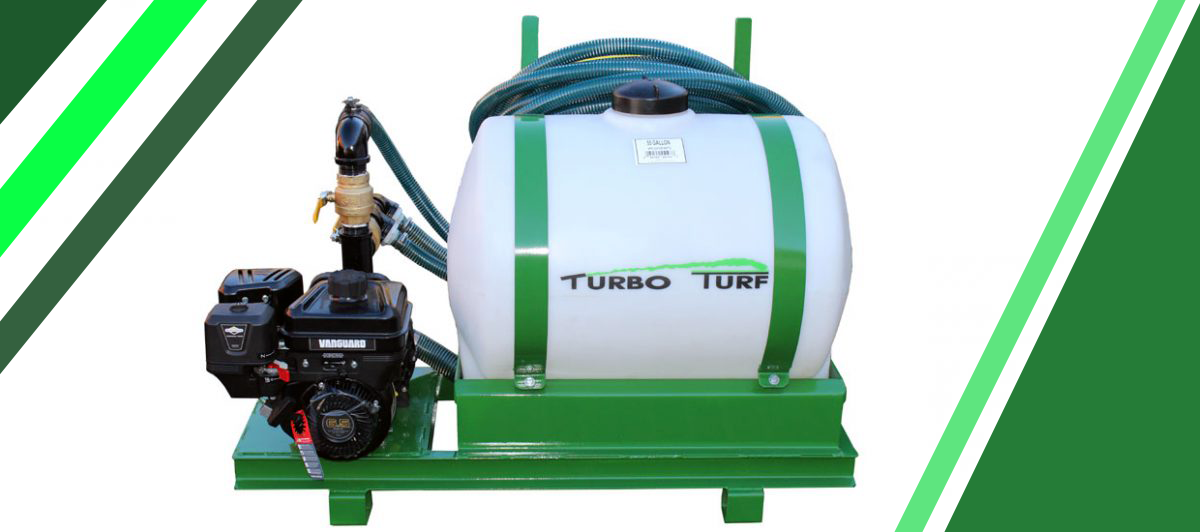 ТЕХНИЧЕСКИЕ ХАРАКТЕРИСТИКИ МОДЕЛИ HS-50                                                                                                                              Смотрите видео Turbo Turf Стоимость гидропосевной установки TURBO TURF HS-50:      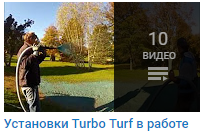 Гарантия: 12 месяцевСрок поставки:Преимущества установок TURBO TURF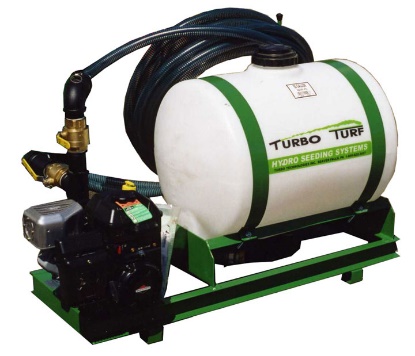 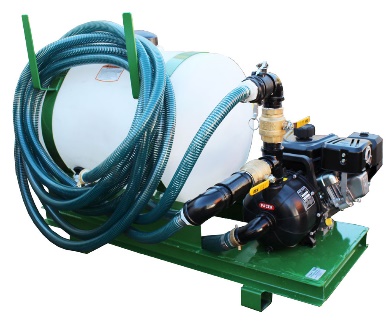 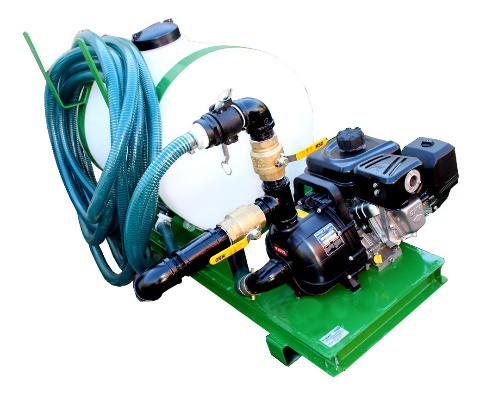 Дополнительная информация о гидропосевных установках TURBO TURF: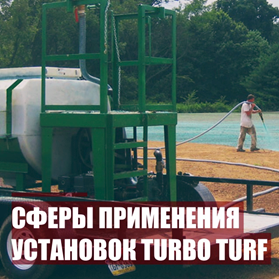 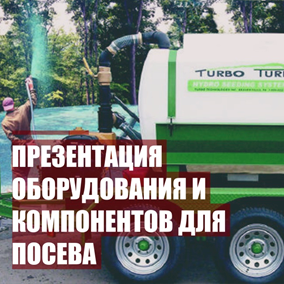 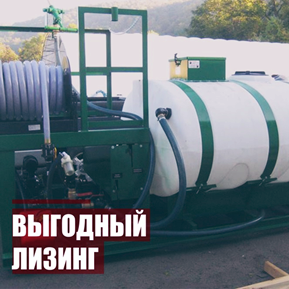 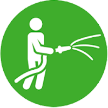 Высевает до 60 м2 за одну загрузку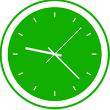 Смешивание за 2 минуты, распыление загрузки за 5 минут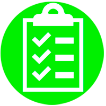 Простое интуитивное управление, научиться работать очень легко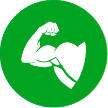 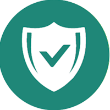 Полный контроль давления для наилучшего распыленияОчищается за несколько минут после окончания работы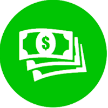 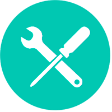 Простая и надежная конструкция, низкие эксплуатационные расходыПри установке опциональной штанги становится поливальной машиной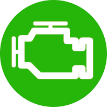 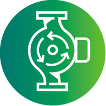 Надежный двигатель Briggs & Stratton 6,5 л.с.Производительный и долговечный центробежный насос 2”х 2” 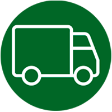 Устанавливается на небольшой прицеп, заднюю часть пикапа или в любое грузовое транспортное средствоПАРАМЕТРЗНАЧЕНИЕТип смешиваниягидравлическийЕмкость бака208 лДвигательBriggs & Stratton 6,5 л.с. с ручным запускомНасосFranklin Electric центробежный 2”х 2”, 605 л/мин., 2,55 барРазмер салазок508 х 1320 ммОбщий размер787 х 1422 х 863Покрытие60 м2Вес пустой установки88,5 кгВес загруженной установки270 кгСтандартный шланг15 м х 1 1/4”Рекомендуемая мульча100% целлюлозная и сыпучая мульчаВремя смешивания2-5 минутВремя распыления5 минутОПЦИИОПЦИИ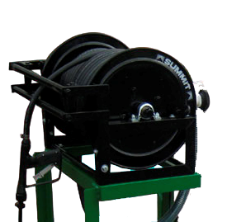 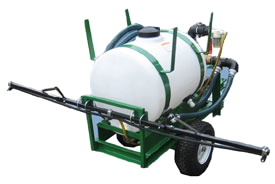 Штанга для перепрофилирования установки в поливальную машинуКатушка и шланг «Seed & Spray» для распыления гербицидов, инсектицидов и удобрений.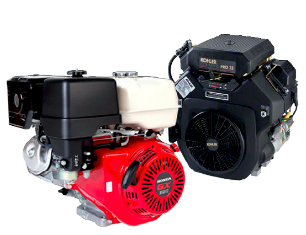 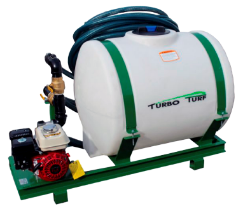 Полиэтиленовые водяные бакине боятся коррозии. В них всегда виден уровень жидкости. Их проще содержать в чистоте и обслуживать. Гарантия на баки составляет 20 лет.Высококачественные двигатели и компонентыпроизводства Японии и США обеспечивают надежную и бесперебойную работу на длительный срок.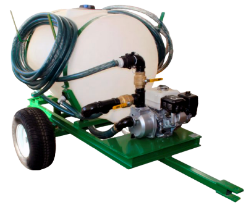 Любая модель может быть оснащена прицепом для перевозки и широким набором опций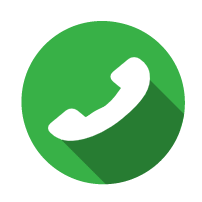 Звоните: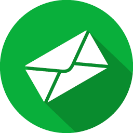 Пишите: